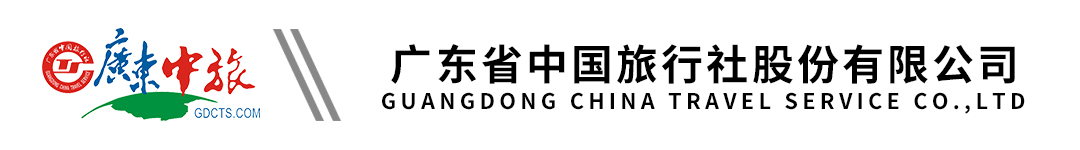 【春节/自组】从化米埗小镇、桂峰看“雪”尝吕田腊味竹筒饭 泥焗鸡特色宴纯玩1天游行程单行程安排费用说明其他说明产品编号ZJS1610520244Rt出发地广州市目的地从化市行程天数1去程交通汽车返程交通汽车参考航班无无无无无产品亮点1.一年一度的“香雪”开了，从化桂峰村，漫山遍野的梅花、李花1.一年一度的“香雪”开了，从化桂峰村，漫山遍野的梅花、李花1.一年一度的“香雪”开了，从化桂峰村，漫山遍野的梅花、李花1.一年一度的“香雪”开了，从化桂峰村，漫山遍野的梅花、李花1.一年一度的“香雪”开了，从化桂峰村，漫山遍野的梅花、李花天数行程详情用餐住宿D1广州—从化—广州早餐：X     午餐：餐单参考（以当天实际出品为准）：家嫂霸王花猪骨汤、泥焗鸡（从化五道菜首选）、风干腊鸭芋头煲、榄角蒸水库叉尾鱼、自磨客家蒸酿豆腐、村姑酸菜炒鸡杂、韭菜炒河虾仔、蒜蓉炒高脚菜心、咸骨番薯煲吕田大芥菜、腊味竹筒饭2条、网红红糖糕     晚餐：X   无费用包含1.用车：安排旅游空调车，保证1人1正座；1.用车：安排旅游空调车，保证1人1正座；1.用车：安排旅游空调车，保证1人1正座；费用不包含1.个人消费及自费项目，旅游途中请注意保管好自己的财务，如有财务丢失，旅行社不承担赔偿责任。1.个人消费及自费项目，旅游途中请注意保管好自己的财务，如有财务丢失，旅行社不承担赔偿责任。1.个人消费及自费项目，旅游途中请注意保管好自己的财务，如有财务丢失，旅行社不承担赔偿责任。预订须知特别约定：温馨提示1.附件仅为参考行程，最终行程以我司确认行程为准，由于政变、罢工、地震、台风等不可抗拒的原因造成费用的增加，旅行社不予以承担。保险信息65岁以上需年轻家属陪同，由于接待有限，不接受80岁及以上参团。